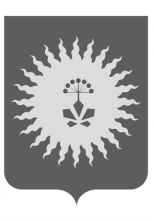 АДМИНИСТРАЦИЯ АНУЧИНСКОГО МУНИЦИПАЛЬНОГО ОКРУГА ПРИМОРСКОГО КРАЯП О С Т А Н О В Л Е Н И ЕО внесении изменений в постановление администрации Анучинского муниципального округа от 14.01.2022 № 7 «Об утверждении муниципальной маршрутной сети регулярных перевозок пассажиров и багажа автомобильным транспортом на территории Анучинского муниципального округа»     В соответствии с Федеральными законами  от 06.10.2003 года № 131-ФЗ «Об общих принципах организации местного самоуправления в Российской Федерации», от 13.07.2015 года № 220-ФЗ «Об организации регулярных перевозок пассажиров и багажа автомобильным транспортом и городским наземным электрическим транспортом в Российской Федерации и о внесении изменений в отдельные законодательные акты Российской Федерации», Решением Думы Анучинского муниципального округа  от 27.10.2021 г №   246-НПА «Об утверждении Положения о создании условий для предоставления транспортных услуг населению и организации транспортного обслуживания населения на территории Анучинского муниципального округа», постановлением администрации Анучинского муниципального округа от 17.11.2021 № 885-НПА «Об утверждении порядка установления, изменения и отмены муниципальных маршрутов и ведения реестра муниципальных маршрутов регулярных перевозок пассажиров и багажа автомобильным транспортом на территории Анучинского муниципального округа», руководствуясь Уставом Анучинского муниципального округа Приморского края, администрация Анучинского муниципального округа Приморского краяПОСТАНОВЛЯЕТ:1. Внести изменение в постановление администрации Анучинского муниципального округа от 14.01.2022 № 7 «Об утверждении муниципальной маршрутной сети регулярных перевозок пассажиров и багажа автомобильным транспортом на территории Анучинского муниципального округа», изложив приложение к постановлению «Муниципальная маршрутная сеть регулярных перевозок пассажиров и багажа автомобильным транспортом на территории Анучинского муниципального округа» в новой редакции (прилагается).2. Аппарату администрации Анучинского муниципального округа (Бурдейной) опубликовать постановление в средствах массовой информации и разместить на официальном сайте администрации Анучинского муниципального округа Приморского края в информационно-телекоммуникационной сети Интернет.3. Контроль за исполнением данного постановления возложить на заместителя главы администрации Анучинского муниципального округа.И.о. главы администрацииАнучинского муниципального  округа                                              А.Я. ЯнчукПриложениек постановлению главы Анучинского муниципального округаПриморского краяот «28» марта  2024   г. № 256Муниципальная маршрутная сеть регулярных перевозок пассажиров и багажа автомобильным транспортом на территории Анучинского муниципального округа         28.03.2024с. Анучино№256  № п/пНомер маршрутаНаименование маршрутаТрасса движенияПротяжённость оборотного рейса, кмВид маршрутаКоличество автобусов на маршруте, ед.Вместимость автобуса на маршруте, местаИнтервал движения1101«Анучино - Муравейка»Прямое направление: с. Анучино – с. Ауровка – с. Гродеково – с. Еловка – с. МуравейкаОбратное направление: с. Муравейка – с. Гродеково – с. Ауровка – с. Анучино80,0пригородный1242 рейса в день / вторник, среда, пятница, воскресенье2108«Пухово - Анучино - Пухово»Прямое направление: с. Пухово - Чернышевский поворот - с.Таежка - с.Новогордеевка - с.Старогордеевка - с. АнучиноОбратное направление: с.Анучино - с.Старогордеевка - с.Новогордеевка - с.Таежка - Чернышевский поворот - с.Пухово84,0пригородный1241 рейс в день / понедельник, четверг3109«Шекляево - Анучино - Шекляево»Прямое направление: с.Шекляево - Чернышевский поворот - с.Таежка - с.Новогордеевка - с.Старогордеевка - с. АнучиноОбратное направление: с.Анучино - с.Старогордеевка - с.Новогордеевка - с.Таежка - Чернышевский поворот - с.Шекляево80,0пригородный1241 рейс в день / среда, пятница